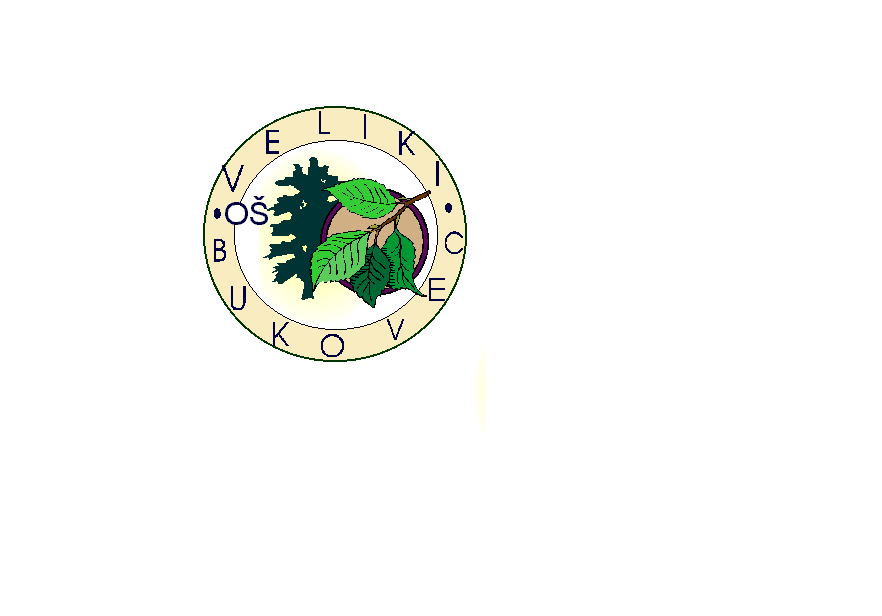 GODIŠNJI  PLAN  I  PROGRAM  RADAOSNOVNE  ŠKOLE  VELIKI  BUKOVECZA  ŠK. GOD.  2023./2024.rujan 2023.OSNOVNI PODACI O ŠKOLIPODACI O UVJETIMA RADAPodaci o upisnom području Osnovnu Školu Veliki Bukovec polaze učenici iz devet mjesta koja se nalaze na području Općine Veliki Bukovec i Općine Mali Bukovec. Najudaljenije mjesto je udaljeno od Velikog Bukovca 7 km. Za učenike iz svih mjesta, osim Velikog Bukovca, organiziran je prijevoz posebnim linijama autobusa.Broj učenika po mjestu stanovanjaRješenje o školskom području OŠ Veliki Bukovec datira od 29. listopada 1959. i od tada mreža škola nije mijenjana.Unutarnji školski prostoriOdgojno-obrazovni rad odvija se u školskoj zgradi izgrađenoj 1969. godine s ukupnom površinom unutarnjeg prostora od 1.500 m2. 2003. godine dograđena je školska sportska dvorana, a u toplom spoju sa školom još dvije učionice, dvije prostorije za školsku knjižnicu i čitaonicu te svlačionice sa sanitarnim čvorom. Dograđen je prostor od 1120 m2. I škola i sportska dvorana imaju radijatorsko centralno grijanje. 2018. završena je energetska obnova škole: napravljena je toplinska izolacija svih vanjskih zidova i fasada, zamijenjena je stolarija na sjevernoj strani škole i na cijelom dograđenom dijelu, ugrađena je dizalica topline i fotonaponski moduli, promijenjen je krov na sportskoj dvorani, toplinski su izolirani podovi u dvorani i na tavanu te je promijenjena unutarnja rasvjeta. 2021. završena je rekonstrukcija zgrade pri čemu je izgrađeno 6 novih učionica, kabineti, sanitarni čvor, sportska dvorana s pripadajućim prostorijama, školska kuhinja s blagovaonicom, zbornica, školska knižnica te uredi za administrativno osoblje. Ukupni dograđeni prostor iznosi 1700 m2.Školski okoliš Nastavna sredstva i pomagalaKnjižni fond školePlan obnove i adaptacije2. PODACI O IZVRŠITELJIMA POSLOVA I NJIHOVIM RADNIM ZADUŽENJIMA U 2023./ 2024. ŠKOLSKOJ GODINIPodaci o odgojno-obrazovnim radnicimaPodaci o ravnatelju i stručnim suradnicimaPodaci o učiteljima razredne nastavePodaci o učiteljima predmetne nastavePodaci o odgojno-obrazovnim radnicima – produženi boravakPodaci o učiteljima – slobodna godina2.1.6. Podaci o pomoćnicima u nastaviPodaci o ostalim radnicima školeTjedna i godišnja zaduženja odgojno-obrazovnih radnika škole3.1. Tjedna i godišnja zaduženja učitelja razredne nastave3.2. Tjedna i godišnja zaduženja učitelja predmetne nastave Tjedna i godišnja zaduženja ravnatelja i stručnih suradnika školeTjedna i godišnja zaduženja ostalih radnika školeSpremačice* se petkom izmjenjuju u jutarnjoj smjeni po abecedi.U vrijeme iznajmljivanja školske sportske dvorane dvije spremačice u popodnevnoj smjeni rade 13.30-21.30.Kuhari, domar i spremačice u nenastavne dane rade ujutro 7.00-15.00 h.PODACI O ORGANIZACIJI RADA4.1. OrganizacijaŠkola radi u jutarnjoj smjeni. Nastava započinje u 8:00.Za dolazak u školu i povratak kući za učenike je organiziran posebni prijevoz autobusima. Ujutro autobus dva puta dovozi djecu. Odvozi kućama su, ovisno o rasporedu, u 11.40, 12.25, 13.15 te u 14.05 ili 14.55.4.2. Raspored dežurstava6.30 – 7. 30 domar Mladen Havaić dežura na prednjem ulazu.Od 7.00 do 7.30 na ulazima dežuraju spremačice, a od 7.30-8.00 dežurni učitelj/ica.Učitelji koji ispraćaju autobus:Dežurstvo za vrijeme velikih odmora:Raspored zvonjenja:1. sat:  8.00 – 8.45			2. sat:  8.50 – 9.35			3. sat: 9.40 – 10.25  				veliki odmor			4. sat: 10.40 – 11.25  				veliki odmor			5. sat: 11.40 – 12.25			6. sat: 12.30 – 13.15			7.sat: 13.20 – 14.05			8.sat: 14.10 – 14.55Raspored primanja roditeljaGodišnji kalendar  rada4.5.  Podaci o broju učenika i razrednih odjela4.5.1. Primjereni oblik školovanja po razredima i oblicima rada4.5.2. Nastava u kući   	Ne postoji potreba za izvođenjem nastave u kući.TJEDNI I GODIŠNJI BROJ SATI PO RAZREDIMA I OBLICIMA ODGOJNO-OBRAZOVNOG RADA5.1. Tjedni i godišnji broj nastavnih sati za obvezne nastavne predmete po razredima Planirani sati vezani su uz godišnje programe za određeno odgojno-obrazovno područje, koji se nalaze u prilogu, a njihovo ostvarenje prati se dnevno prema rasporedu sati u Razrednoj knjizi pojedinog razrednog odjela (T – tjedni broj sati; G – godišnji broj sati)5.2. Tjedni i godišnji broj nastavnih sati za ostale oblike odgojno-obrazovnog rada5.2.1. Tjedni i godišnji broj nastavnih sati izborne nastave5.2.1.1. Tjedni i godišnji broj nastavnih sati izborne nastave Vjeronauka5.2.1.2. Tjedni i godišnji broj nastavnih sati izborne nastave stranih jezika5.2.1.3. Tjedni i godišnji broj nastavnih sati izborne nastave Informatike 5.2.2. Tjedni i godišnji broj nastavnih sati dopunske nastave	Planira se fleksibilno prema potrebama učenika pojedinih razreda koji će se tijekom školske godine mijenjati. Grupa se formira prema odredbama Pravilnika o broju učenika u redovitom i kombiniranom razrednom odjelu i odgojno-obrazovnoj skupini u osnovnoj školi.5.2.3. Tjedni i godišnji broj nastavnih sati dodatne nastave5.2.4 Broj sati stručnih suradnika na provođenju projekata5.3. Obuka plivanjaRealizirat će  se u skladu s mogućnostima i planiranim sredstvima osnivača.6. PLAN RADA ŠKOLSKOG LIJEČNIKARadi ostvarivanja socijalne i zdravstvene zaštite učenika škola surađuje sa Zavodom za javno zdravstvo Varaždinske županije – Djelatnost za preventivnu školsku medicinu u svrhu redovitog provođenja zdravstvenog odgoja, provođenja zdravstvenog nadzora, razvijanja zdravstveno-higijenskih navika i podizanja zdravstvene kulture kod učenika i roditelja. Zbog toga se organiziraju pregledi i cijepljenja:Namjenski pregledi za prilagodbu nastave TZK Sistematski pregledi u 5.razredu Sistematski pregledi u 8.razredu Sistematski pregledi prije upisa u 1.razred OŠ Sistematski pregledi u 1.razredu SŠ Probiri (skrininzi):              -3.razred-mjerenje TV i TM te pregled vida na daljinu i kolornog vida              -6.razred-mjerenje TV i TM te pregled kralježnice              -7.razred-ispitivanje sluhaKontrolni preglediCijepljenje: -upis u prvi razred- docjepljivanje protiv ospica, zaušnjaka i rubeole                                  - docjepljivanje protiv dječje paralize   -8.razred-docjepljivanje protiv difterije, tetanusa i dječje paralize                 -cijepljenje protiv humanog papiloma virusaIzdavanje mišljenja, preporuka i potvrda Savjetovališni rad Zdravstveni odgoj (Pravilno pranje zubiju prema modelu-predavanje u 1.razredu OŠ                                  Značaj pravilne prehrane i njen utjecaj na rast i razvoj- „Skrivene                                     kalorije“- predavanje u 3.razredu OŠ                                  Promjene vezane uz pubertet i higijena- predavanje u 5.razredu OŠ                                  Utjecaj spolno-prenosivih bolesti na reproduktivno zdravlje-predavanje u                                     1.razredu SŠ)Plan je okviran i postoji mogućnost promjene.7. PLAN RADA ŠKOLSKOG ODBORA I STRUČNIH TIJELA7.1. Plan rada Školskog odbora7.2. Plan rada Učiteljskog vijećaOsim navedenog, dio sadržaja rada obavlja se kontinuirano ili povremeno tijekom godine:Učiteljsko vijeće rješava molbe, žalbe i zahtjeve roditelja o odgojno-obrazovnim pitanjima, bira svoje predstavnike u stručne organe, obavlja i druge poslove vezane uz rad i život škole.Učiteljsko vijeće sastaje se na po potrebi kako bi rješavalo aktualnosti.7.3. Plan rada Razrednog vijećaRAZREDNO VIJEĆE: kontinuirano brine o odgoju i obrazovanju učenika svog odjela, brine o izvršavanju GIK-ova u odjelima, utvrđuje opći uspjeh učenika, predlaže i donosi pedagoške mjere, brine o radu učenika u izvannastavnim i izvanškolskim aktivnostima, surađuje s roditeljima u rješavanju odgojno-obrazovnih zadataka, odgovorno je za rad i uspjeh u razrednom odjelu.RAZREDNIK: brine o redovitom pohađanju nastave i izvannastavnih aktivnosti, brine o realizaciji GIK-a razrednog odjela, ispunjava i supotpisuje razredne svjedodžbe, prevodnice, podnosi izvješće o radu razrednog odjela, prisustvuje satovima nastave u razrednom odjelu, izvješćuje roditelje učenika o radu i uspjehu, brine o redovitom ocjenjivanju učenika iz svih predmeta, organizira pomoć slabijim učenicima, brine o socijalnoj i zdravstvenoj zaštiti učenika, obavlja i druge poslove vezane uz razredni odjel.Plan rada Aktiva razredne i predmetne nastaveRazredna nastavaPredmetna nastava7.4. Plan rada Vijeća roditeljaVijeće roditelja razmatra pitanja iz svog djelokruga na sjednicama koje se održavaju prema potrebi, najmanje dva puta godišnje.Vijeće roditelja raspravlja o organizaciji rada škole i ostvarivanju Godišnjeg plana i programa rada škole kao i o svim pitanjima u vezi s ostvarivanjem prava i obveza učenika i njihovih roditelja.Plan rada Vijeća učenikaVijeće učenika je predstavničko tijelo učenika Osnovne škole Veliki Bukovec, a čine ga učenici od I. do VIII. razreda, odnosno po jedan učenik iz svakog razreda. Predstavnik Vijeća učenika sudjeluje u radu tijela škole kada se odlučuje o pravima i obvezama učenika, bez prava odlučivanja.Cilj rada Vijeća učenika je aktivno sudjelovanje izabranih učenika u odgojno-obrazovnom radu škole i razmatranje pitanja značajnih za rad učenika u školi. Cilj je da učenici razvijaju svijest o svojim pravima, slobodi i suodgovornosti u odgojno-obrazovnom procesu te da potiču sve oblike učeničkog stvaralaštva i izražavanja. 8. PLAN STRUČNOG OSPOSOBLJAVANJA I USAVRŠAVANJASvaki učitelj dužan se je stalno usavršavati.8.1. Stručno usavršavanje u školiStručna vijećaStručna usavršavanja za sve odgojno-obrazovne radnike8.2.Stručna usavršavanja izvan škole8.2.1. Stručna usavršavanja na županijskoj raziniStručna usavršavanja na državnoj raziniPlan stručnog usavršavanja na državnoj razini realizirat će se u skladu s financijskim mogućnostima škole.9.  PODACI O OSTALIM AKTIVNOSTIMA U FUNKCIJI ODGOJNO-OBRAZOVNOG RADA I POSLOVANJA ŠKOLSKE USTANOVE9.1. Plan kulturne i javne djelatnosti *održavanje ovisi o epidemiološkim mjeramaPlan kulturne djelatnosti škole sadrži: estetsko-ekološko uređenje životne i radne sredine, javna predavanja, priredbe, natjecanja, obilježavanje državnih blagdana i Dana škole i sve druge oblike suradnje s društvenom sredinom.Plan zdravstveno-socijalne zaštite učenikaRadi ostvarenja socijalne i zdravstvene zaštite učenika škola surađuje s Zavodom za javno zdravstvo Varaždinske županije – Djelatnost za preventivnu školsku medicinu radi redovitog provođenja zdravstvenog odgoja, provođenja zdravstvenog nadzora, razvijanje zdravstveno-higijenskih navika i podizanje zdravstvene kulture  kod učenika i roditelja.Planirane aktivnosti školske ambulante za školsku godinu 2023./2024. su sljedeće:Namjenski pregledi za prilagodbu nastave TZK Sistematski pregledi u 5.razredu Sistematski pregledi u 8.razredu Sistematski pregledi prije upisa u 1.razred OŠ Sistematski pregledi u 1.razredu SŠ Probiri (skrininzi):     -3.razred- mjerenje tjelesne visine i tjelesne mase te pregled vida na daljinu i kolornog vida     -6.razred- mjerenje tjelesne visine i tjelesne mase te pregled kralježnice     -7.razred- ispitivanje sluha     -8.razred- YP CORE upitnik- probir rizika u mentalnom zdravlju učenikaKontrolni preglediCijepljenje: -upis u prvi razred- docjepljivanje protiv ospica, zaušnjaka i rubeole                                  - docjepljivanje protiv dječje paralize   -8.razred- docjepljivanje protiv difterije, tetanusa i dječje paralize -od 5. do 8.razreda- mogućnost cijepljenja protiv humanog papiloma virusa Izdavanje mišljenja, preporuka i potvrda Savjetovališni rad Zdravstveni odgoj (Pravilno pranje zubiju prema modelu-predavanje u 1.razredu OŠ                                  Značaj pravilne prehrane i njen utjecaj na rast i razvoj- „Skrivene                                     kalorije“- predavanje u 3.razredu OŠ                                  Promjene vezane uz pubertet i higijena- predavanje u 5.razredu OŠ                                  Utjecaj spolno-prenosivih bolesti na reproduktivno zdravlje-predavanje u                                     1.razredu SŠ)Plan je okviran i postoji mogućnost promjene.Osim navedenog radi se i na:uključivanju što većeg broja učenika u prehranu u školskoj kuhinji,podizanju kvalitete obroka u školskoj kuhinji,otkrivanju djece ometene  u psihofizičkom razvoju i pronalaženje adekvatnih zdravstvenih i pedagoških mjera,suradnji s Centrom za socijalni rad Ludbreg te Gradskim društvom Crvenog križa Ludbreg, radi pomoći učenicima iz socijalno ugroženih obitelji.organiziranju predavanja  školske doktorice o zdravstvenom odgoju9.3. Plan zdravstvene zaštite radnika školeJednom godišnje zdravstveni pregled svih odgojno obrazovnih djelatnika.Varaždinska županija organizira sistematske preglede svake godine za 1/3 djelatnika, tako da će u 3 godine svi djelatnici obaviti sistematske preglede.	Kuhari svakih 6 mjeseci obavljaju sanitarni pregled. Radi očuvanja zdravlja i radne sposobnosti  radnika i učenika posebna pažnja se polaže dezinficiranju svih perivih površina i nabavom odgovarajuće radne obuće i odjeće za tehničko osoblje.9.4. Školski preventivni programi ŠKOLSKI PREVENTIVNI PROGRAM ZA ŠKOLSKU GODINU 2023./2024.9.4.1. UVOD Školski preventivni program temelji se na Nacionalnom programu prevencije ovisnosti za djecu i mlade u odgojno - obrazovnom sustavu te djecu i mlade u sustavu socijalne skrbi za razdoblje od 2015. do 2017. godine te  Pravilniku o načinu postupanja odgojno-obrazovnih radnika školskih ustanova u poduzimanju mjera zaštite prava učenika te prijave svakog kršenja tih prava nadležnim tijelima (NN 132/2013.) kojima se definiraju obveze provođenja preventivnih aktivnosti u osnovnim školama. Prema svim pokazateljima, u Republici Hrvatskoj posljednjih se godina povećala ponuda droga, što je prouzročilo povećan trend konzumiranja droga, osobito među mladima. Uz droge, alkohol i duhanske proizvode, u novije vrijeme sve su učestaliji i drugi oblici tzv. modernih ovisnosti od kojih su najznačajniji ovisnost o kockanju i ovisnost o internetu. Sve to govori da je iznimno važno razvijati programe prevencije ovisnosti usmjerene na prevenciju svih oblika ovisnosti. 9.4.2. CILJEVI Školski preventivni program (ŠPP) osmišljen je na način da djelujući tijekom čitavog odgojno-obrazovnog procesa učenik do početka adolescencije bude osposobljen za kvalitetno samozaštitno reagiranje. Stoga je i njegov cilj između ostaloga učiti djecu zdravim razmišljanjima i izgrađivati ispravne stavove, jačati pozitivne vrijednosti i poticati pozitivne oblike ponašanja te smanjivati interes mladih za uzimanje sredstava ovisnosti. Škola će se stoga usmjeriti na: - osnaživanje zaštitnih čimbenika tijekom školovanja učenika (jačanje životnih vještina i stvaranje pozitivne slike o sebi (poticanje i unaprjeđivanje nenasilne komunikacije i suradnje, poštivanje razlika i razvoj međusobne tolerancije i grupne pripadnosti, prepoznavanje i upravljanje osjećajima, razvijanje sposobnosti donošenja realnih i pozitivnih ciljeva te procjene situacije i odabira adekvatnih rješenja, donošenje djelotvornih odluka), podršku od strane učitelja i roditelja, pomoć u rješavanju kriznih situacija, osmišljavanje kvalitetnog slobodnog vremena – ponuda različitih izvannastavnih aktivnosti, osposobljavanje za samopomoć i samozaštitu), - ublažavanje utjecaja rizičnih čimbenika (nepovoljne obiteljske okolnosti, školski neuspjeh, poteškoće u ponašanju i dr.).9.4.3. USTROJSTVO ŠPP-a ŠPP će se provoditi u dva stupnja: 1. PRIMARNA PREVENCIJA - obuhvaća aktivnosti koje su usmjerene na sve učenike škole kroz rad u okviru određenih metodičkih jedinica u nastavnom procesu (povezivanje nastavnih sadržaja s temama iz područja ovisnosti), na satovima razrednog odjela (kroz radionice I.-VIII. razreda, otvorene satove), kroz rad izvannastavnih aktivnosti te kroz individualni rad s učenicima i savjetovanje 2. SEKUNDARNA PREVENCIJA - obuhvaća aktivnosti usmjerene na učenike koji spadaju u skupinu djece rizičnog ponašanja, a provode ih razrednici, stručna služba u školi, zdravstveni radnici, radnici Centra za socijalnu skrb i MUP-a te drugi stručnjaci po potrebi (diskretni personalni zaštitni postupci)9.4.4. NOSITELJI ŠPP-a Školsko povjerenstvo: • Željka Marković-Bilić, ravnateljica • Daliborka Vuković, stručna suradnica (edu.-reh. profila) • Marina Zember, učiteljica hrvatskog jezika • Štefanija Šarec, učiteljica RN  9.4.5. AKTIVNOSTI ŠPP-a Aktivnosti ŠPP usmjerene su na tri razine: - aktivnosti usmjerene na učenike - aktivnosti usmjerene na roditelje - aktivnosti usmjerene na učitelje i druge stručne djelatnike škola. U cilju provedbe planiranih aktivnosti škola će surađivati sa vanjskim suradnicima iz drugih škola, Zavoda za javno zdravstvo, Policijske uprave, Obiteljskog centra, Gradom Ludbregom, općinama Mali i Veliki Bukovec, Županijom i dr. 9.4.5.1. Aktivnosti usmjerene na učenike Aktivnosti primarne prevencije: • Aktivnosti ŠPP-a kroz nastavne predmete – sukladno nastavnom planu i programu • Rad s učenicima na satovima razrednog odjela – radionice u kojima su teme osmišljene tako da budu razvojno primjerene te da pokrivaju područje životnih vještina i samozaštitna ponašanja od 1. do 8. razreda te otvoreni satovi s učenicima (razred kao terapijska zajednica) • Specifično obrazovanje o svim relevantnim pitanjima u svezi s pušenjem duhana, pijenjem alkohola i uzimanjem droga te drugih ovisnosti• posebna se pozornost poklanja tumačenju uzroka uzimanja droga (i drugih sredstava ovisnosti, razvoja ovisnosti, utjecaja na strukturiranje rada mozga, formiranje osobnosti, proces odrastanja i osamostaljenja tijekom adolescencije); • učenike se upućuje na sve štetne posljedice i rizike koje zbog toga mogu imati na zdravstvenom, psihološkom, socijalnom, ekonomskom i etičkom planu • ta specifična edukacija ima za cilj utjecati na oblikovanje poželjnih stavova, odvraćati strahom od posljedica i neutralizirati liberalni stav da je probati popušiti pokoju cigaretu ili uzeti pokoju dozu droge samo jedan gotovo nerizičan usputan doživljaj, nešto uobičajeno i “normalno” za mladog čovjeka koji želi što više spoznati i zabaviti se • u provođenju ove točke mogu pomoći vanjski stručnjaci, osobito stručni timovi centara za sprečavanje i izvanbolničko liječenje ovisnika • Organizacija slobodnog vremena - izvannastavne i izvanškolske aktivnosti pružaju mogućnost samopotvrđivanja djece u raznim područjima, potiču zdrave odnose među članovima grupe, osjećaj pripadnosti i ispunjenosti • Sudjelovanje u projektu obilježavanja odabranih datumaAktivnosti sekundarne prevencije: • Diskretni, osobni zaštitni postupak - specifični pedagoški pristup kojim se na diskretan način ohrabruje, motivira i gradi samopouzdanje i samopoštovanje preosjetljive i teže prilagodljive djece  koja su iz bilo kojeg dodatnog razloga (najčešće zbog teže obiteljske patologije) ili rizične naravi, posebno ugrožena (ovu točku tijekom odgojno-obrazovnog rada u razredu neposredno provode učitelji, nastavnici i osobito razrednici uz suradnju sa stručnim suradnicima) • Individualni rad/savjetovanje od strane stručnih suradnika u školi ili stručnjaka izvan škole – kod učenika kod kojih se očituje utjecaj rizičnih čimbenika te iskazuju neku teškoću9.4.5.2. Aktivnosti usmjerene na roditelje/staratelje • Predavanja i radionice s ciljem afirmacije karijere uspješnog roditeljstva - teme su osmišljene tako da prate odrastanje učenika i obuhvaćaju važne roditeljske kompetencije od 1. do 8. razreda• Savjetodavni rad s roditeljima: - Obavlja se s roditeljima na njihovu inicijativu ili inicijativu razrednika, učitelja, stručnih suradnika ili ravnatelja škole. - Oblik rada : a) Grupni rad – s dijelom roditelja učenika iz istog razreda, iste grupe izvannastavne, izvanškolske ili druge grupe iz različitih razreda, a u svrhu rješavanja zajedničke problematike. b) Individualni – s roditeljima jednog učenika . • Primjena Diskretnog osobnog zaštitnog programa • Radno-proizvodni, rekreativni, zabavni programi roditelja i djece • Literatura: - Roditeljima ćemo preporučiti popis korisne literature vezane uz odgojnu i obrazovnu problematiku djece (navedeni popis postavit ćemo na web stranicu škole)9.4.5.3 Aktivnosti usmjerene na učitelje • Organizirati sustavnu edukaciju učitelja - planirane teme imaju za cilj educirati učitelje za kreiranje “kvalitetne škole”, “zdrave škole”, “škole bez neuspjeha” koja se prilagođava učenicima i njihovim najvažnijim potrebama u procesu odrastanja, - teme iz ŠPP-a trebaju proširiti znanja i vještine učitelja kako mogu pomoći djeci da postanu «otporna» na različite loše utjecaje9.4.6. MATERIJALNA UVJETOVANOST PROVEDBE ŠPP-a Škola će tijekom realizacije ovog programa koristiti već postojeća sredstva i opremu, a po potrebi nabavit će se i neka nova u skladu s materijalnim mogućnostima. 9.4.7. VREDNOVANJE  U sklopu ŠPP-a kontinuirano će se vršiti evaluacija realiziranih aktivnosti kako bi se stvorio temelj za daljnje unapređivanje preventivnih aktivnosti. ŠKOLSKI RAZVOJNI PLAN ZA ŠKOLSKU GODINU 2023./2024.Plan profesionalnog usmjeravanja 2023./2024.Sastavni dio Godišnjeg plana i programa rada Osnovne škole Veliki Bukovec za školsku godinu 2023./2024. su sljedeći prilozi:Godišnji planovi učiteljaPlan rada razrednikaPlan rada ravnateljaPlanovi rada stručnih suradnikaPlan rada tajnikaPlan rada računovođeRješenja o tjednim zaduženjima učitelja i stručnih suradnikaRaspored satiSvi navedeni prilozi nalaze se uz primjerak Godišnjeg plana i programa rada Osnovne škole Veliki Bukovec za školsku godinu 2023./2024. kod ravnateljice.Godišnji plan i program rada može se promijeniti uslijed pandemije COVID-a 19 te će njegova provedba ovisiti o epidemiološkoj situaciji.Školski odbor Osnovne škole Veliki Bukovec je na svojoj sjednici 5. listopada 2023. na prijedlog ravnateljice i Učiteljskog vijeća Osnovne škole Veliki Bukovec te uz suglasnost Vijeća roditelja Osnovne škole Veliki Bukovec donioGODIŠNJI PLAN I PROGRAM RADA OSNOVNE ŠKOLE VELIKI BUKOVEC ZA ŠKOLSKU GODINU 2023./2024.Ravnateljica:								Predsjednica Školskog odbora:Željka Marković-Bilić							Marinka Mlinarić						KLASA: 602-11/23-01/1URBROJ: 2186-140-07-23-1Naziv škole:OSNOVNA ŠKOLA VELIKI BUKOVECAdresa škole:VELIKI BUKOVEC, DRAVSKA 42Županija:VARAŽDINSKATelefonski broj: 042/840-224,  042/849-826Broj telefaksa:042/840-224Internetska pošta:ured@os-bukovec.hrInternetska adresa:os-veliki-bukovec.skole.hrŠifra škole:05-239-001Matični broj škole:3072258OIB:33624881058Upis u sudski registar (broj i datum):Tt-95/127-2,    19.7.1955.Ravnatelj škole:ŽELJKA MARKOVIĆ-BILIĆBroj učenika:207Broj učenika u razrednoj nastavi:102Broj učenika u predmetnoj nastavi:105Broj učenika s teškoćama u razvoju:24Broj učenika putnika:173Ukupan broj razrednih odjela:16Broj razrednih odjela RN-a: 7Broj razrednih odjela PN-a: 8Broj posebnih razrednih odjela:1Broj smjena:1Početak i završetak svake smjene:8:00-14:55Broj radnika:49Broj učitelja predmetne nastave:22Broj učitelja razredne nastave: 7Broj stručnih suradnika:3Broj učitelja u produženom boravku:1Broj ostalih radnika:13Broj nestručnih učitelja:1Broj pripravnika:1Broj mentora i savjetnika:4Broj voditelja ŽSV-a:1Broj računala u školi:108Broj specijaliziranih učionica:4Broj općih učionica:14Broj sportskih dvorana:1Broj sportskih igrališta:2Školska knjižnica:1Školska kuhinja:1RbMjesto stanovanja1.a2.A2.B3.a3.b4.a4.b5.a5.b6.a6.b7.a7.a7.b8.a8.bU1.Veliki Bukovec2023034402440343342.Kapela Podravska2302122320223222283.Dubovica002110102011201011Ukupno Općina Veliki BukovecUkupno Općina Veliki Bukovec4346257742775575731.Mali Bukovec12242634211222651532.Sveti Petar1321153225005232373.Martinić201000100011120194.Lunjkovec001000103000001175.Županec1300130002111011146.Novo Selo Podravsko020112000022010312Ukupno Općina Mali BukovecUkupno Općina Mali Bukovec161084913946866911109132Izvan upisnog područja OŠ Veliki BukovecIzvan upisnog područja OŠ Veliki Bukovec10010000000000002SVEUKUPNO21131211111816111010131314161714207NAZIV PROSTORA            (klasična učionica, kabinet, knjižnica, dvorana)UčioniceUčioniceKabinetiKabinetiOznaka stanja opremljenostiOznaka stanja opremljenostiNAZIV PROSTORA            (klasična učionica, kabinet, knjižnica, dvorana)BrojVeličina u m2BrojVeličina u m2Opća opremljenostDidaktička opremljenostRAZREDNA NASTAVA1.a158,56--441.b144,67113,25442.a158,56--442.b 158,56--443.a148,6619,26443.b158,56--444.a148,6619,26444.b144,80113,1244Posebni razredni odjel128,80--33Produženi boravak148,4719,2633PREDMETNA NASTAVAHrvatski jezik155,56--44Likovna kultura i Glazbena kultura151,84--44Strani jezik294,24Matematika i Fizika143,20115,3644Matematika i Vjeronauk141,50--44Priroda, Kemija i Biologija157,60127,7744Geografija i Tehnička kultura154,78--44Povijest i Vjeronauk139,44--44Informatika2120,9919,0944Ostali kabineti (zajednički)9112,85--20OSTALODvorana za TZK1614,24112,7244Knjižnica171,95--44Uredi568,45----Zbornica117,15----Arhiva115,30----PODRUČNA ŠKOLA------U K U P N O:291796,0717222,6844Naziv površineVeličina u m2Ocjena stanja1. Sportsko igralište4.160Djelomično zadovoljavajuće2. Zelene površine9.940zadovoljavajuće3. Prilazni putevi i dvorište1.000zadovoljavajuće4. Cvjetnjak    100zadovoljavajućeU K U P N O15.100NASTAVNA SREDSTVA I POMAGALASTANJEAudiooprema:CD playeri6Video i fotooprema:Kamera2Virtualne naočale15Fotoaparat4Informatička oprema:Stolno računalo47Prijenosno računalo61Tableti33Pisači6Projektor15Interaktivna bijela ploča9Tableti eŠkole250Ostala oprema:Grafoskop4Električni pianino1Sintesizer2KNJIŽNI FONDSTANJEUčenički3914Učiteljski687Avg129Što se preuređuje ili obnavlja Za koju namjenuIzgradnja ograde oko školeSigurnost učenikaUređenje vanjskog prostoraEstetsko uređenjeRed. brojIme i prezimeGodina rođenjaZvanjeStupanj stručneSpremeRadno mjestoMentor-savjetnikGodinestaža1.Željka Marković-BilićProf. hrvatskog jezika i književnostiVSSravnatelj-2.Mirela Slunjski SekolMagistra pedagogijeVSSpedagog-3.Daliborka VukovićProfesor defektologVSSdefektolog-4.Marinka MlinarićDiplomirani bibliotekarVSSknjižničar-Red. brojIme i prezimeGodina rođenjaZvanjeStupanj stručnespremeMentor-savjetnikGodinestažaVerica ŠehićNastavnik razredne nastaveVŠS-Andreja  JakopčinNastavnik razredne nastaveVŠS-Brankica KovačekNastavnik razredne nastaveVŠS-Štefanija ŠarecDiplomirani učitelj s pojačanim programom iz nastavnog predmeta likovna kulturaVSSsavjetnikGordana KovačekNastavnik razredne nastaveVŠS-Snježana HorvatNastavnik razredne nastaveVŠS-Đurđica Triplat-PovijačNastavnik razredne nastaveVSS-Red. brojIme i prezimeGodina rođenjaZvanjeStupanj stručneSpremePredmet koji predajeMentor-savjetnikGodinestaža1.Marina ZemberDipl. učiteljica razredne nastave s pojačanim programom iz nastavnog predmeta hrvatski jezikVSSHrvatski jezik-2.Marta VrbanMagistra hrvatskog jezika i književnostiVSSHrvatski jezik-3.Maja MatijašecMagistra edukacije hrvatskog jezika i književnostiVSSHrvatski jezik-4.Davor CvetnićMagistar primarnog obrazovanja i likove kultureVSSLikovna kultura-5.Igor JakupecProfesor glazbene kultureVSSGlazbena kultura-6.Stela PavetićProfesorica engleskog jezika i književnostiVSSEngleski jeziksavjetnik7.Mladen VugerDipl. učitelj razredne nastave s pojačanim programom iz nastavnog predmeta njemačkog jezikaVSSNjemački jezik-8.Katarina GrđanMagistra primarnog obrazovanja, smjer Njemački jezikVSSNjemački jezik-9.Suzana ViragProfesorica matematikeVSSMatematika-10.Marina RajhDipl. učiteljica razredne nastave s pojačanim programom matematikeVSSMatematika savjetnik11.Manuela Valek KorenProfesorica biologije i kemijeVSSBiologija i kemija-12.Dado GresMagistar edukacije fizikeVSSFizika -13.Ivančica JežProfesorica povijesti i filozofijeDr.sc.Povijest -14.Jurica PotnarProfesor geografijeVSSGeografija -15.Lana ŠpremMagistra/inženjerka grafičke tehnologijeVSSTehničkiodgoj-16.Roman SovićProfesor kineziologijeVSSTjelesna i zdravstvena kultura-17.Marija MeđimorecDiplomirana katehetkinjaVSSVjeronauk -18.Agata PetrasMagistra teologijeVSSVjeronauk -19.Eva HorvatSveučilišna prvostupnica edukacijske rehabilitacije VSSUčitelj edukator rehabilitator20.Gordana LohajnerDiplomirani informatičarVSSInformatika mentor21. Marija Pokos LukinecMagistra edukacije informatikeVSSInformatika -1. Marija KrušeljDipl. učiteljica razredne nastave s pojačanim programom iz nastavnog predmeta prirodoslovljeVSS-Katarina NovakDipl. učiteljica razredne nastave s pojačanim programom iz nastavnog predmeta hrvatski jezikDr.sc.-Red. brojIme i prezime pripravnikaGodina rođenjaStupanj stručne spremeRadno mjestoAleksandra TarandekVSSPomoćnik u nastaviRed. brojIme i prezimeGodina rođenjaZavršena školaStupanj stručne spremeRadno mjestoGodinestažaSimona TržecSveučilište J.J. Strossmayer u Osijeku, Pravni fakultetVSSTajnica školeRužica BačaniCentar za odgoj i usmjereno obrazovanje KoprivnicaSSSRačunovođa Mladen HavaićŠkolski centar za stručno obrazovanje metalskih i elektrotehničkih kadrovaSSSDomar-ložačMarijan VrbanSrednja šola za gostinstvo in turizem v LjubljaniSSSKuhar Zvjezdana RačmanGospodarska škola VaraždinSSSKuharicaMirjana VugrinecOsnovna školaNKVSpremačica Oljga KanižajMedicinska školaSSSSpremačica Diana KranjecŠkolski centar za obrazovanje tekstilnih kadrova VaraždinSSSSpremačica Mirjana HavaićOsnovna školaNKVSpremačicaJasminka HrupecCentar usmjerenog obrazovanja XXXII. divizijaSSSSpremačicaŽana LukšaŠkolski centar „Fric Pavlik“ Bosanski BrodSSSSpremačicaSandra ŠtefanecEkonomska i trgovačka škola ČakovecSSSSpremačica R       Red. br.Ime i prezime učiteljaRazredRedovna  nastavaRad razrednikaDopDodINAUkupno neposre. radOstaliposloviUKUPNOUKUPNOUKUPNOUKUPNOUKUPNOR       Red. br.Ime i prezime učiteljaRazredRedovna  nastavaRad razrednikaDopDodINAUkupno neposre. radOstaliposloviTjednoGodišnje (35 tjedana nastave)Kad nema nastaveGodišnji odmorGodišnje7Verica Šehić1.a16211121194014004402402080Andreja Jakopčin2.a16211121194014004402402080Brankica Kovaček2.b16211121194014004402402080Štefanija Šarec3.a162111211940140044024020805Gordana Kovaček3.b162111211940140044024020806.Snježana Horvat4.a152111202040140044024020807.Đurđica Triplat-Povijač4.b15211120204014004402402080Red.brojIme i prezime učiteljaPredmet koji predajeRazrednikPredaje u razredimaPredaje u razredimaPredaje u razredimaPredaje u razredimaPredaje u razredimaRed. nast.Izb. nast.DOP.DOD.INAČL. 13. st. 7Čl. 7. i 8.KUProjektiČl. 14.Ukupno nepo. rad s učenicimaOstaliposloviUKUPNOUKUPNOUKUPNOUKUPNOUKUPNORed.brojIme i prezime učiteljaPredmet koji predajeRazrednikRN5.6.7.8.Red. nast.Izb. nast.DOP.DOD.INAČL. 13. st. 7Čl. 7. i 8.KUProjektiČl. 14.Ukupno nepo. rad s učenicimaOstaliposloviTjednoGodišnje (35 tjedana nastave)Kad nema nastaveGodišnji odmorGodišnje 52 radna tjednaMaja MatijašecHrvatski j.--5-4413-2-1---1613291015782401508Marina ZemberHrvatski j.--5-4-9-11---119207001002401040Marta VrbanHrvatski j.2--10-414-211---20163612603202401820Davor CvetnićLikovna k.-22228---1231-15132910152532401508Igor JakupecGlazbena k.22222210---13-1-16132910152532401508Stela  PavetićEngleski j.2255-511621---ŽSV 123174014004402402080Sanja IvačićEngleski j.28--5-94211--19183411203042401664Mladen VugerNjemački j.-653-513622----23174014004402402080Katarina GrđanNjemački j.-2-25-542----1181966583240988Suzana ViragMatematika2-88--16-22----22184014004402402080Marina RajhMatematika--8--816-22--1-1-22184014004402402080Manuela Valek KorenPriroda, biologija i kemija--348823-1--	--24164014004402402080Dado GresFizika ----448-11----1061656032240832Ivančica JežPovijest2-444416-11121-24164014004402402080Jurica PotnarGeografija2-344415---1--1-19133211203042401664Lana ŠpremTehnička k.--22228---21-119207001002401040Roman SovićTZK2-444416---42--24164014004402402080Marija MeđimorecVjeronauk-14--24-20--2-2 bonus2-24164014004402402080Agata PetrasVjeronauk--442--10--2---148227701342401144Gordana LohajnerInformatika-44444810----4--24164014004402402080Marija Pokos Lukinecinformatika-10-----10--2--1210207001002401040Eva HorvatPRO--xx--------2420401400440240208023.Marija KrušeljProduženi boravak-x25154014004402402080Red.brojIme i prezimeradnikaStrukaRadno mjestoRadno vrijeme     Rad sa strankamaBroj satitjednoBroj sati godišnjegzaduženja1.Željka Marković-BilićProf. hrvatskog  jezikaravnatelj7.00 – 15.008.00 - 14.004020802.Mirela Slunjski SekolMagistra pedagogijepedagog8.00 - 14.008.00 - 14.004020803.Daliborka VukovićProfesor defektologdefektolog7.30 – 13.308.00 - 13.304020804.Marinka MlinarićDiplomirani knjižničarknjižničar7.30 – 13.308.00 – 13.30402080Red.brojIme i prezimeradnikaZavršena školaRadno mjestoRadno vrijemeBroj satitjednoBroj sati godišnjegzaduženja1.Simona TržecSveučilište J.J. Strossmayer u Osijeku, Pravni fakultetTajnica7.00-15.004020802.Ružica BačaniCentar za odgoj i usmjereno obrazovanje KoprivnicaRačunovotkinja7.00-15.004020803.Mladen HavaićŠkolski centar za stručno obrazovanje metalskih i elektrotehničkih kadrovadomar-ložač6.00-14.00Petak: 6.00-12.00obilazak subotom i nedjeljom4020804.Marijan VrbanSrednja šola za gostinstvo in turizem v LjubljaniKuhar6.30-14.304020805.Zvjezdana RačmanGospodarska škola VaraždinKuharica6.30-13.304020806.Mirjana VugrinecOsnovna školaSpremačicaUjutro: PON I SRI 7.00-15.00Ostali dani popodne 12.00-20.004020807.Oljga KanižajMedicinska školaSpremačicaUjutro: UTO 7.00-15.00Ostali dani popodne 12.00-20.004020808.Diana KranjecŠkolski centar za obrazovanje tekstilnih kadrova VaraždinSpremačicaUjutro: ČET I PET 7.00-15.00Ostali dani popodne 12.00-20.004020809.Mirjana Havaić*Osnovna školaSpremačicaUjutro: PON 7.00-15.00Ostali dani popodne 12.00-20.0040208010.Jasenka Hrupec*Centar usmjerenog obrazovanja XXXII. divizijaSpremačicaUjutro: UTO 7.00-15.00Ostali dani popodne 12.00-20.0040208011.Žana Lukša*Školski centar „Fric Pavlik“ Bosanski BrodSpremačicaUjutro: SRI 7.00-15.00Ostali dani popodne 12.00-20.0040208012.Sandra Štefanec*Ekonomska i trgovačka škola ČakovecSpremačicaUjutro: ČET 7.00-15.00Ostali dani popodne 12.00-20.00402080PONUTOSRIČETPET7.30 – 8.00Jakopčin/Rajh Šarec/ZemberVuger/ViragPokos Lukinec/SovićMeđimorec/Valek KorenposlijePraćenje autobusaPraćenje autobusaPraćenje autobusaPraćenje autobusaPraćenje autobusa4. sataGrđan--Horvat S.-5. sataUčiteljice RNRajh-MlinarićĐurđica6. sataJakupecCvetnićJežRajhPotnar7. sataPetrasPetrasPavetić-Virag8. sataLohajnerIvačićSovićGrđanPONUTOSRIČETPETPoslije 3.sataPoslije 3.sataPoslije 3.sataPoslije 3.sataPoslije 3.sataPoslije 3.sataPoslije 3.satagore (stari dio)gore (stari dio)PotnarCvetnićVrbanŠpremMatijašecgore (novi dio)gore (novi dio)JakupecVrbanMatijašecPavetićJežkuhinja i novi dio doljekuhinja i novi dio doljeG. KovačekT. Povijač S. HorvatŠehićB. Kovačekdolje (stari dio)dolje (stari dio)E. HorvatP. LukinecLohajnerVugerE. HorvatPoslije 4.sataPoslije 4.sataPoslije 4.sataPoslije 4.sataPoslije 4.sataPoslije 4.sataPoslije 4.satagore (stari dio)gore (stari dio)G. KovačekB.KovačekValek KorenGresGreskuhinja i novi dio doljekuhinja i novi dio doljePetrasCvetnićLohajnerŠpremMatijašecdolje (stari dio)dolje (stari dio)E. HorvatMeđimorecS. HorvatIvačićT. PovijačRAZREDRAZREDNIKDAN U TJEDNUVRIJEME(od koliko – do koliko sati)1. aVera Šehićsrijeda9:40 – 10:252. aAndreja Jakopčinpetak8:50-9:302. bBrankica Kovačekčetvrtak10:40 – 11:253. aŠtefanija Šarecponedjeljak10:40 – 11:253.bGordana Kovačeksrijeda9,40 - 10,254. aSnježana Horvatsrijeda10:40 – 11:204. bĐurđica Triplat Povijačpetak 8:45 – 9:305. aStela Pavetićčetvrtak8:50 – 9.355. bIgor Jakupecčetvrtak11.40 – 12.256. aMarta Vrbansrijeda10:40 – 11:256. bRoman Sovićutorak9:40 – 10:257. aSuzana Viragpetak9.40 – 10.257. bIvančica Ježponedjeljak10:50-11:208. aJurica Potnarponedjeljak12.30 – 13.158. bSanja Ivačićsrijeda8:50 – 9:30UČITELJDAN U TJEDNUVRIJEME(od koliko – do koliko sati)Davor Cvetnićutorak13:20-14:05Maja Matijašecponedjeljak10:40 - 11:25Manuela Valek Korensrijeda9:40 – 10:25Marija Međimorec utorak 9:40 – 10:25Marina Zemberčetvrtak10:30 – 11:15Agata Petraspetak8:50 – 9:35Marija Pokos Lukinecpetak9:40 – 10:25Katarina Grđan ponedjeljak11:40 – 12:25Eva Horvatutorak11:40 – 12:25Gordana Lohajnersrijeda9:40 – 10:25Dado Gresčetvrtak11:40 – 12:25Marina Rajh ponedjeljak11:40 – 12:25Mladen Vugerčetvrtak9:40-10:25MjesecBroj danaBroj danaBroj danaBlagdani i neradni daniDan škole, grada, općine, župe, školske priredbe...Dan škole, grada, općine, župe, školske priredbe...MjesecradnihNastavnihNastavnihBlagdani i neradni daniDan škole, grada, općine, župe, školske priredbe...Dan škole, grada, općine, župe, školske priredbe...MjesecradnihU školiNa daljinuBlagdani i neradni daniDan škole, grada, općine, župe, školske priredbe...Dan škole, grada, općine, župe, školske priredbe...I. polugodišteod 4.9.2023.do 22.12.2023.rujan-2010--I. polugodišteod 4.9.2023.do 22.12.2023.listopad119114.10. Dan škole, općine i župe 6.10. Dan učitelja – nenastavni, radni dan4.10. Dan škole, općine i župe 6.10. Dan učitelja – nenastavni, radni danI. polugodišteod 4.9.2023.do 22.12.2023.studeni-18311Jesenski odmor učenika 30.10. i 31.11.2023.1.11. i 18.11. neradni dani7., 8. i 9. online nastava po potrebiJesenski odmor učenika 30.10. i 31.11.2023.1.11. i 18.11. neradni dani7., 8. i 9. online nastava po potrebiI. polugodišteod 4.9.2023.do 22.12.2023.prosinac-1615UKUPNO I. polugodišteUKUPNO I. polugodište173347dio zimskog odmora učenikaod 27.12. 2023. do 5. 1.2024. dio zimskog odmora učenikaod 27.12. 2023. do 5. 1.2024. II. polugodišteod 8.1.2024.do 21.6.2024.god.        siječanj-1813II. polugodišteod 8.1.2024.do 21.6.2024.god.        veljača-1613dio zimskog odmora učenika od 19.2. do 23.2.2024.dio zimskog odmora učenika od 19.2. do 23.2.2024.II. polugodišteod 8.1.2024.do 21.6.2024.god.        ožujak-1912II. polugodišteod 8.1.2024.do 21.6.2024.god.        travanj-1713Proljetni odmor učenikaod 28.3. do 5. 4.2024.Proljetni odmor učenikaod 28.3. do 5. 4.2024.II. polugodišteod 8.1.2024.do 21.6.2024.god.        svibanj120101. Praznik rada, neradni dan30.5. Dan državnosti, neradni dan, Tijelovo31. ekološka akcija - nenastavni dan1. Praznik rada, neradni dan30.5. Dan državnosti, neradni dan, Tijelovo31. ekološka akcija - nenastavni danII. polugodišteod 8.1.2024.do 21.6.2024.god.        lipanj-1515UKUPNO II. polugodišteUKUPNO II. polugodište1105076U K U P N O:U K U P N O:21783123Razredučenikadjevoj-čicaponav-ljačaprimjereni oblik školovanja (uče. s rje.)Ime i prezimerazrednikaRazredučenikadjevoj-čicaponav-ljačaprimjereni oblik školovanja (uče. s rje.)Ime i prezimerazrednika1.a211300Verica ŠehićUKUPNO2113002. a13401Andreja Jakopčin2.b12301Brankica KovačekUKUPNO25702a11602Štefanija Šarec3. b11502Gordana Kovaček UKUPNO2211044. a181000Snježana Horvat4. b16803Đurđica Triplat PovijačUKUPNO341803-UKUPNO 1.–4.1024909-5. a11301Stela Pavetić 5. b10401Igor JakupecUKUPNO21702-6. a10702Marta Vrban6. b13701Roman SovićUKUPNO231403-7. a14702Suzana Virag7. b16903Ivančica JežUKUPNO301605-8. a17904Jurica Potnar8. b14801Sanja IvačićUKUPNO311705-UKUPNO 5. - 8.10553015-UKUPNO  1. - 8.207102024-Rješenjem određen oblik radaBroj učenika s primjerenim oblikom školovanja po razredimaBroj učenika s primjerenim oblikom školovanja po razredimaBroj učenika s primjerenim oblikom školovanja po razredimaBroj učenika s primjerenim oblikom školovanja po razredimaBroj učenika s primjerenim oblikom školovanja po razredimaBroj učenika s primjerenim oblikom školovanja po razredimaBroj učenika s primjerenim oblikom školovanja po razredimaBroj učenika s primjerenim oblikom školovanja po razredimaUkupnoRješenjem određen oblik radaI.II.III.IV.V.VI.VII.VIII.UkupnoRedoviti program uz individualizirane postupke013100128Redoviti program uz prilagodbu sadržaja i individualizirane postupke0112222313Posebni program (djelomična integracija)000001203Nastavni             predmetTjedni i godišnji broj nastavnih sati za obvezne nastavne predmete po razredimaTjedni i godišnji broj nastavnih sati za obvezne nastavne predmete po razredimaTjedni i godišnji broj nastavnih sati za obvezne nastavne predmete po razredimaTjedni i godišnji broj nastavnih sati za obvezne nastavne predmete po razredimaTjedni i godišnji broj nastavnih sati za obvezne nastavne predmete po razredimaTjedni i godišnji broj nastavnih sati za obvezne nastavne predmete po razredimaTjedni i godišnji broj nastavnih sati za obvezne nastavne predmete po razredimaTjedni i godišnji broj nastavnih sati za obvezne nastavne predmete po razredimaTjedni i godišnji broj nastavnih sati za obvezne nastavne predmete po razredimaTjedni i godišnji broj nastavnih sati za obvezne nastavne predmete po razredimaTjedni i godišnji broj nastavnih sati za obvezne nastavne predmete po razredimaTjedni i godišnji broj nastavnih sati za obvezne nastavne predmete po razredimaTjedni i godišnji broj nastavnih sati za obvezne nastavne predmete po razredimaTjedni i godišnji broj nastavnih sati za obvezne nastavne predmete po razredimaTjedni i godišnji broj nastavnih sati za obvezne nastavne predmete po razredimaTjedni i godišnji broj nastavnih sati za obvezne nastavne predmete po razredimaNastavni             predmet1.1.2.2.3.3.4.4.5.5.6.6.7.7.8.8.Ukupno planiranoUkupno planiranoUkupno planiranoNastavni             predmetTGTGTGTGTGTGTGTGTGGHrvatski jezik51751035010350103501035010350828082807124852485Likovna  k.13527027027027027027027015525525Glazbena k.13527027027027027027027015525525Strani jezik27041404140414062106210621062103813301330Matematika414082808280828082808280828082806021002100Priroda --------31054140----7245245Biologija------------414041408280280Kemija------------414041408280280Fizika------------414041408280280PiD270414041406210--------16560560Povijest-------414041404140414016560560Geografija-------310541404140414015525525Tehnička k.--------2702702702708280280TZK310562106210414041404140414041403512251225Informatika--------41404140---8280280UKUPNO:18630361260361260361260481680501750521820521820328    1148011480VjeronaukRazredBroj učenikaBroj grupaIzvršitelj programaPlanirano satiPlanirano satiVjeronaukRazredBroj učenikaBroj grupaIzvršitelj programaTGVjeronauk1.201Marija Međimorec270Vjeronauk2.252Marija Međimorec4140Vjeronauk3.222Marija Međimorec4140Vjeronauk4.342Marija Međimorec4140UKUPNO I. – IV.UKUPNO I. – IV.1017-14490Vjeronauk5.212Agata Petras4140Vjeronauk6.232Agata Petras4140Vjeronauk7.302Agata Petras i Marija Međimorec4140Vjeronauk8.312Marija Međimorec4140UKUPNO V. – VIII.UKUPNO V. – VIII.105816560UKUPNO I. – VIII.UKUPNO I. – VIII.20615301050Engleski jezikRazredBroj učenikaBroj grupaIzvršitelj programaPlanirano satiPlanirano satiEngleski jezikRazredBroj učenikaBroj grupaIzvršitelj programaTGEngleski jezik4.a121Sanja Ivačić270Engleski jezik5.b81Stela Pavetić270Engleski jezik6.a51Stela Pavetić270Engleski jezik7.a101Stela Pavetić 270Engleski jezik8.a131Sanja Ivačić270UKUPNO IV. – VIII.UKUPNO IV. – VIII.48510350Njemački jezikRazredBroj učenikaBroj grupaIzvršitelj programaPlanirano satiPlanirano satiNjemački jezikRazredBroj učenikaBroj grupaIzvršitelj programaTGNjemački jezik4.b91Mladen Vuger270Njemački jezik5.a81Mladen Vuger270Njemački jezik6.b71Katarina Grđan270Njemački jezik7.b31Katarina Grđan270Njemački jezik8.b51Mladen Vuger270UKUPNO IV. – VIII.UKUPNO IV. – VIII.32510350InformatikaRazredBroj učenikaBroj grupaIzvršitelj programaPlanirano satiPlanirano satiInformatikaRazredBroj učenikaBroj grupaIzvršitelj programaTGInformatika1.211Marija Pokos270Informatika2.252Marija Pokos4140Informatika3.222Marija Pokos4140Informatika4.342Gordana Lohajner4140Informatika7.302Gordana Lohajner4140Informatika8.312Gordana Lohajner4140UKUPNO VII. – VIII.UKUPNO VII. – VIII.1631122770Red.brojNastavni predmetRazred grupaPlanirani broj satiPlanirani broj satiIme i prezime učitelja izvršiteljaRed.brojNastavni predmetRazred grupaTGIme i prezime učitelja izvršitelja1.Hrvatski jezik-matematika1.a135Verica Šehić2.Hrvatski jezik-matematika2.a135Andreja Jakopčin3.Hrvatski jezik-matematika2.b135Brankica Kovaček4.Hrvatski jezik-matematika3.a135Štefanija Šarec5.Hrvatski jezik-matematika3.b135Gordana Kovaček6.Hrvatski jezik-matematika4.a135Snježana Horvat7.Hrvatski jezik-matematika4.b135Đurđica Triplat PovijačUKUPNO I. - IV.7245Hrvatski  jezik5.b, 7.b, 8.b270Maja MatijašecHrvatski jezik6.a,b, 8.a270Marta VrbanHrvatski jezik7.a, 5.a135Marina ZemberMatematika5.a,b, 8.a,b270Marina RajhMatematika7.a,b, 6.a,b270Suzana ViragKemija8.a,b135Manuela Valek KorenNjemački jezik6.b, 7.a135Katarina GrđanNjemački jezik6.a, 8.a270Mladen VugerEngleski jezik5.a, 6.b, 7.a,b270Stela PavetićEngleski jezik3.a,b, 8.b270Sanja IvačićFizika7.a,b270Dado GresUKUPNO V. - VIII.19665UKUPNO I. - VIII.26910Red.brojNastavni predmetRazred grupaPlanirani broj satiPlanirani broj satiIme i prezime učitelja izvršiteljaRed.brojNastavni predmetRazred grupaTGIme i prezime učitelja izvršitelja1.Matematika 1.a135Verica Šehić2.Matematika,2.a135Andreja Jakopčin3..Matematika2.b135Brankica Kovaček4.Matematika3.a135Štefanija Šarec5.Matematika3.b135Gordana Kovaček6.Matematika4.a135Snježana Horvat7.Matematika4.b135Đurđica Triplat-Povijač8UKUPNO I. - IV.72451.Hrvatski jezik8., 7.135Maja Matijašec2.Engleski jezik8.135Sanja Ivačić3.Matematika7. i 6.270Suzana Virag4.Matematika5., 8.270Marina Rajh5.Njemački jezik8.135Mladen Vuger6.Povijest 7.-8.135Ivančica Jež7.8.9.UKUPNO V. - VIII.8280UKUPNO I. - VIII.15525Projekt Projekt Ime i prezime zaduženih za provođenjeGodišnje ukupno1Čitanjem do zvijezdaMarinka Mlinarić1752IBM, međuškolski projekt povodom 150. godišnjice rođenja Ivane Brlić MažuranićMarinka Mlinarić1753Međuškolski kviz za poticanje čitanja „Čitajmo!“ s OŠ Sveti Đurđ – diseminacija 23.10.2023.Marinka Mlinarić1754Projekti za poticanje čitanja uz Mjesec hrvatske knjigeMarinka Mlinarić1755ČiP, čitamo i pišemo četvrtkom i ponedjeljkom (RN)Marinka Mlinarić1756eTwinning projektiMarinka Mlinarić1757Bookmark ExcangeMarinka Mlinarić1758Čitanje ne poznaje granice, međunarodni projekt s Republikom SlovenijomMarinka Mlinarić1759Marinka Mlinarić1751Mirela Slunjski Sekol752Postao sam đak prvak, prijelaz iz vrtića u školu, prijelaz iz vrtića u školuMirela Slunjski Sekol753Postao sam petaš, prijelaz iz razredne u predmetnu nastavuMirela Slunjski Sekol754Idemo u srednju školuMirela Slunjski Sekol755Mirela Slunjski Sekol75Mirela Slunjski Sekol751CAPDaliborka Vuković2002Mjesec borbe protiv ovisnostiDaliborka Vuković2003ČiP, čitamo i pišemo četvrtkom i ponedjeljkomDaliborka Vuković2004Mi možemo!Daliborka Vuković2005Rano otkrivanje poteškoća i rana intervencijaDaliborka Vuković2006Rastimo pomažući drugimaDaliborka Vuković2007Daliborka Vuković200mjesecSadržaj rada9.Donosi školski kurikulum i godišnji plan i program rada školeTijekom školske godineDaje prethodnu suglasnost za zasnivanje radnog odnosaDaje osnivaču i ravnatelju prijedloge i mišljenja o pitanjima važnim za rad i sigurnost u školiPredlaže ravnatelju mjere poslovne politike školeDonosi promjene statuta škole uz prethodnu suglasnost osnivačaDonosi opće akte školeDonosi prijedlog financijskog planaRazmatra rezultate obrazovnog radaOsniva učeničke udruge i kluboveObavlja i druge poslove određene propisima, statutom i drugim općim aktima školeMjesecSadržaj radaRujanDonošenje prijedloga Školskog kurikuluma i Godišnjeg plana i programa školeStudeniAnaliza uspjeha učenikaProsinacIzvješće o radu i uspjehu učenika u 1. polugodištuVeljačaAnaliza uspjeha učenikaTravanjAnaliza uspjeha učenikaLipanjOdluka o pohvalama i nagradama učenika, uspjeh i vladanje učenika na kraju nast. god.KolovozPriprema za početak nove školske godinemjesecSadržaj rada9.Prijedlog plana razrednog odjela12.Izvješće o izvršenju GiK-a, donošenje pedagoških mjera6.Izvješće o izvršenju GIK-a, utvrđivanje općeg uspjeha na kraju školske godine, donošenje prijedloga pohvala i nagradamjesecsadržaj      nositeljiRUJANDonošenje plana i programa rada Aktiva RN za 2023./2024.Dogovor o organizaciji i realizaciji  izvannastavnih aktivnostiPlaniranje izvanučioničke nastave Tema za stručno usavršavanje: Uloga razredne učiteljice u Postupku utvrđivanja primjerenog oblika odgoja i obrazovanja Aktiv učitelja RNVuković Daliborka, dipl. defektologPROSINACTema za stručno usavršavanjeDjeca i važnost tjelesne aktivnosti Aktualna problematika pojedinog razrednog odjela, procjena učinkovitosti primjenjivanih pedagoških mjera, oblika i metoda rada s učenicima te prijedlog daljnjeg djelovanjaObveze učitelja razredne nastave na kraju I. polugodišta Štefanija Šarec, učiteljica savjetnica  (pripremila temu stručnog usavršavanja)Aktiv učitelja RNVELJAČA Tema za stručno usavršavanje:Suradnja sa zahtjevnim roditeljima                                                                                                          Aktualna problematika pojedinog razrednog odjela, procjena učinkovitosti primjenjivanih pedagoških mjera, oblika i metoda rada s učenicima te prijedlog daljnjeg djelovanjaBrankica Kovaček, učiteljica (pripremila  temu stručnog usavršavanja)Aktiv učitelja RNSVIBANJAktualna problematika pojedinog razrednog odjela, procjena učinkovitosti primjenjivanih pedagoških mjera, oblika i metoda rada s učenicima te prijedlog daljnjeg djelovanjaAktiv učitelja RNLIPANJProvođenje aktivnosti vezanih uz završetak školske godineIzvješće o radu u šk. god. 2023./24. Planiranje rada za sljedeću školsku godinuravnateljica, pedagoginja,Aktiv učitelja RNSadržaj permanentnog  usavršavanjaciljna skupinaVrijeme ostvarenjaDonošenje plana i programa rada aktiva za 2023./2024. godinuučitelji predmetne nastaverujanRješavanje trenutačnih pitanjaučitelji predmetne nastavelistopadRad s učenicima s teškoćama čitanja i pisanja, pedagoginja Mirela Slunjski Sekolučitelji predmetne nastaveprosinacPostignuća učenika na kraju I. polugodištaučitelji predmetne nastavesiječanjCricut Maker 3, radionica – Daliborka Vuković, defektologinjaučitelji predmetne nastavesiječanj/veljačaAnaliza postignutih rezultata nakon školskih i županijskih natjecanjaučitelji predmetne nastaveožujakRješavanje trenutačnih pitanjaučitelji predmetne nastavetravanjRazmatranje uspjeha na kraju školske godineučitelji predmetne nastavelipanjmjesecSadržaj rada9.Prijedlog Godišnjeg plana rada i Školskog kurikuluma6.Izvješće o ostvarivanju Godišnjeg plana i programa radaTijekom školske godineSudjeluje u planiranju učeničkih izleta i ekskurzija, daje suglasnost za njihovo izvođenje i bira najbolje ponudeMjesecSadržajIX. i X.-1. sastanak Vijeća učenika: biranje predsjednika i zamjenika VU-a; donošenje Godišnjeg plana rada (prihvaćanje prijedloga učenika)-zakoni, pravilnici i protokoliObiteljski zakonPravilnik o načinima, postupcima i elementima vrednovanja učenika u osnovnoj i srednjoj školi Pravilnik o kriterijima za izricanje pedagoških mjera Pravilnik o izvođenju izleta, ekskurzija i drugih odgojno-obrazovnih aktivnosti izvan školePravilnik o načinu postupanja odgojno-obrazovnih radnika školskih ustanova u poduzimanju mjera zaštite prava učenika te prijave svakog kršenja tih prava nadležnim tijelimaKućni red škole Elementi i mjerila za vrednovanje vladanja učenika Protokol o postupanju u slučaju nasilja među djecom i mladimaProtokol o postupanju u slučaju nasilja u obitelji Protokol o postupanju u slučaju seksualnog nasilja-Županijsko vijeće učenika Varaždinske županije-prijedlozi učenikaXI i XII.- prijedlozi učenika: život i boravak u školskim prostorima- obilježavanje Mjeseca borbe protiv ovisnosti 15.11. - 15.12. – razredne prezentacije i plakati- obilježavanje Međunarodnog dana dječjih prava (20.11.) – pano - obilježavanje Božića – izrada ukrasa (radionica)I.,II. i III.- obilježavanje Valentinova (14.2.) – izrada ukrasa- prijedlozi za poboljšanje školske discipline- obilježavanje Dana ružičastih majica (prevencija vršnjačkog nasilja)IV.,V. i VI.- evaluacija rada i prijedlozi za unapređenje rada u novoj školskoj godiniSadržaj permanentnog usavršavanjaCiljne skupineVrijeme ostvarenjaPlanirani broj satiPedagoške i metodičke temeSvi učiteljiTijekom školske godine4Građanski odgojSvi učiteljiTijekom školske godine4Ukupno sati tijekom školske godineUkupno sati tijekom školske godine8Sadržaj permanentnog usavršavanjaCiljne skupineVrijeme ostvarenjaPlanirani broj satiSvemoć i nemoć komunikacijskog procesaUčitelji i stručni suradniciPo dogovoru4Ti si OKUčitelji i stručni suradniciPo dogovoru4Rescur, školski preventivni programUčitelji u stručni suradniciPo dogovoru4Posjet izložbama i kazališnim predstavama te upoznavanje prirodnih ljepota i kulturnih spomenikaSvi radnici školeTijekom školske godine10Ukupno sati tijekom školske godineUkupno sati tijekom školske godine22Organizator usavršavanjaNamijenjenoVrijeme ostvarenjaPlaniranoŽupanijska stručna vijeća pojedinih nastavnih predmeta               učiteljimatijekom školske godinetri puta godišnje Vijeće ravnatelja Varaždinske županijeravnateljimatijekom šk. god.tri puta godišnjeOrganizator usavršavanjaNamijenjenoVrijeme ostvarenjaPlaniranoUdruga tajnika i računovođa u osnovnoj školitajnicima i računovođamatijekom šk. godinedva puta godišnjeHrvatska zajednica osnovnih školaravnateljima, tajnicima i računovođamatijekom šk. godinedva puta godišnjeHrvatska udruga ravnatelja osnovnih školaravnateljimatijekom šk. godine1 put godišnjeAgencija za odgoj  i obrazovanjeUčitelji i stručni suradnicitijekom šk. godine1 put godišnjeMjesecMjesecSadržajiSudioniciBroj uč.Nositelji aktivnosti i način ostvarivanjaIX. mj.Početak nastavne godinePočetak nastavne godineI. – VIII.207Ravnateljica, učenici, razrednici X. mj.BUDIMO ZAHVALNIBUDIMO ZAHVALNIBUDIMO ZAHVALNIBUDIMO ZAHVALNIBUDIMO ZAHVALNIX. mj.4. Dan škole, Dan općine, Dan župe4. Dan škole, Dan općine, Dan župeI. – VIII.207Učitelji, učenici, pano i mrežna stranica: VrbanX. mj.6. Dan učitelja6. Dan učiteljaI. – VIII.207Učitelji – stručno usavršavanjeX. mj.Dani kruha i zahvalnosti za plodove zemljeDani kruha i zahvalnosti za plodove zemljeI. – VIII.207Školska zadruga, pano i mrežna stranica: Cvetnić, Šarec, G. KovačekX. mj.19. Dan kravate19. Dan kravateI. – VIII.207Stručna suradnica defektolog, učenici, mrežna stranica: VukovićX. mj.20. Dan jabuka20. Dan jabukaI. – VIII.207Školska kuhinja, učiteljica prirode, učenici, pano i mrežna stranica: Valek Koren i KrušeljX. mj.XI. mj.HUMANITARNI MJESECHUMANITARNI MJESECHUMANITARNI MJESECHUMANITARNI MJESECHUMANITARNI MJESECXI. mj.ŠtedimoŠtedimoI. – IV.102Razrednice i učenici razredne nastave, mrežna stranica: Horvat S. i Horvat E.XI. mj.11. Dan hrvatskih knjižnica11. Dan hrvatskih knjižnicaI. – VIII.207Stručna suradnica knjižničarka, učenici, mrežna stranica: MlinarićXI. mj.18. Dan sjećanja na žrtve domovinskog rata, Dan sjećanja na žrtvu Vukovara i Škabrnje18. Dan sjećanja na žrtve domovinskog rata, Dan sjećanja na žrtvu Vukovara i ŠkabrnjeI. – VIII.207Učiteljica povijesti, učenici, pano i mrežna stranica: Jež i ZemberXI. mj.23. Međunarodni humanitarni dan23. Međunarodni humanitarni danI. – VIII.207Razrednici, učenici, od 16. do 20. prikupljanje proizvoda za socijalnu samoposlugu,  donacija, mrežna stranica: Marković-BilićXI. mj.Adventski sajamAdventski sajamI. – VIII.207Školska zadruga, INA, mrežna stranica: Petras, Ivačić, ŠpremXII. mj.BLAGDANSKE RADOSTIBLAGDANSKE RADOSTIBLAGDANSKE RADOSTIBLAGDANSKE RADOSTIBLAGDANSKE RADOSTIXII. mj.Večer matematike*Večer matematike*I. – VIII.207Učiteljice matematike, učenici, pano i mrežna stranica: ViragXII. mj.6. Sveti Nikola6. Sveti NikolaI. – VIII.207Razrednici, predmetni učitelji, mrežna stranica: Horvat S. i Triplat PovijačXII. mj.Svjetski dan pisanja pisamaSvjetski dan pisanja pisamaI. – VIII.207Učiteljice hrvatskog jezika, učenici, mrežna stranica: Matijašec, B. KovačekXII. mj.23. Božićni sajam i priredba*23. Božićni sajam i priredba*I. – VIII.207Školska zadruga, zbor, mrežna stranica: MatijašecI. mj.IGRAMO SE I DRUŽIMOIGRAMO SE I DRUŽIMOIGRAMO SE I DRUŽIMOIGRAMO SE I DRUŽIMOIGRAMO SE I DRUŽIMOI. mj.Međurazredna druženja*Međurazredna druženja*I. – VIII.207Razrednici, učenici, mrežna stranica: Pavetić i E. HorvatI. mj.Društvene igre*Društvene igre*I. – VIII.207Učenici, mrežna stranica: Šehić i IvačićII. mjPRAVILA PONAŠANJAPRAVILA PONAŠANJAPRAVILA PONAŠANJAPRAVILA PONAŠANJAPRAVILA PONAŠANJAII. mjDan sigurnijeg internetaDan sigurnijeg internetaI. – VIII.207Učitelji, učenici, mrežna stranica: Lohajner i PokosII. mjValentinovoValentinovoI. – VIII.207Stručna suradnica knjižničarka, učenici, pano i mrežna stranica: Cvetnić i MlinarićII. mjŽelim ti reći… (uz Svjetski dan komplimenata)Želim ti reći… (uz Svjetski dan komplimenata)I. – VIII.207Stručna suradnica defektolog, učenici, pano i mrežna stranica:  Vuković i ŠpremII. mj17. Međunarodni dan materinskog jezika – nastava na kajkavskom17. Međunarodni dan materinskog jezika – nastava na kajkavskomI. – VIII.207Učitelji, učenici, mrežna stranica: ZemberIII. mj.PROLJETNA RAZGIBAVANJAPROLJETNA RAZGIBAVANJAPROLJETNA RAZGIBAVANJAPROLJETNA RAZGIBAVANJAPROLJETNA RAZGIBAVANJAIII. mj.Sportski susreti *Sportski susreti *I. – VIII.207Sović, Triplat Povijač, G. Kovaček, mrežna stranica: MlinarićIII. mj.Kros i pješačenje*Kros i pješačenje*I.-VIII.207Sović, Triplat Povijač, G. Kovaček, mrežna stranica: SovićIII. mj.Dan očevaDan očevaI. – VIII.207Razrednici, učenici, pano i mrežna stranica: Vuger, JakupecIII. mj.Dan šarenih čarapaDan šarenih čarapaI. – VIII.207Stručna suradnica defektologinja, mrežna stranica: Vuković i ŠarecIV. mj.ČUVAJMO PRIRODU I JEDNI DRUGEČUVAJMO PRIRODU I JEDNI DRUGEČUVAJMO PRIRODU I JEDNI DRUGEČUVAJMO PRIRODU I JEDNI DRUGEČUVAJMO PRIRODU I JEDNI DRUGEIV. mj.I. – VIII.207IV. mj.Svjetski dan RomaSvjetski dan RomaI.-VIII.207Stručne suradnice, učiteljice HJ i EJIV. mj.Dan svjesnosti o autizmuDan svjesnosti o autizmuI. – VIII.207Vuković i Vuger – priprema, provedba i mrežna stranicaV. mj.OBITELJ JE NAŠ TEMELJOBITELJ JE NAŠ TEMELJOBITELJ JE NAŠ TEMELJOBITELJ JE NAŠ TEMELJOBITELJ JE NAŠ TEMELJV. mj.Majčin danMajčin danI. – VIII.207Priprema, provedba i mrežne stranice: Međimorec, PetrasV. mj.Dan obiteljiDan obiteljiI. - VIII.207Priprema, provedba i mrežne stranice: Jakopčin, ŠarecEko akcije* - 31.5.Eko akcije* - 31.5.207Učiteljica prirode i biologije, učenici, pano i mrežna stranica: Valek Koren i B. Kovaček, PotnarVI. mj.VI. mj.Školski izletiŠkolski izletiI.-VIII.207razredniciVI. mj.Nastava u vanjskom prostoruNastava u vanjskom prostoruI.-VIII.207Svi učiteljiVI. mj.Plan tematskih područja za SRO od 1-8. razreda (trening životnih vještina u okviru školskih preventivnih programa ovisnosti i nasilja među djecom)PODRUČJE: SVIJEST O SEBITko sam ja: • prepoznavanje i prihvaćanje svojih osjećaja, • moje misli, uvjerenja i stavovi, interesi • moje tijelo, promjene u meni (pubertet, odgovorno ponašanje) • zdrave i nezdrave navike (prehrana, odmor, kretanje, ovisnost o računalu) • moje jake i slabe strane, samopouzdanje, samopoštovanje, • moje slobodno vrijeme (igra, druženje, računalne igre, sport, film, knjiga)Što me pokreće: • moje želje, potrebe, interesi, ciljevi, vrijednosti,Što i tko okida moje gumbe i povređuje me: • prepoznavanje osjećaja, misli i ponašanja u različitim situacijamaKako moji postupci utječu na druge: • odgovornost za vlastite postupke i izbore • posljedice postupaka i izbora (dobre i loše)PODRUČJE: UPRAVLJANJE SOBOMUpravljati vlastitim osjećajima i njihovim izražavanjem: • prikladno i neprikladno izražavanje osjećaja, • upravljanje osjećajima • opuštanje i otpuštanje (tehnike disanja, vizualizacije, mišićne relaksacije, pametni pokreti) • upravljanje tremom i strahom od odgovaranja • pravila ponašanja u školi, razredu, autobusu , na internetu, izletu, maturalcuBiti predan i orijentiran prema postignuću: • strategije uspješnih ljudi, • samomotiviranje,  • strpljenje i upornost, • postavljanje ciljeva, • praćenje vlastitog napretkaOptimizam i pozitivno razmišljanje: • prepoznavanje i upravljanje mislima, • ohrabrivanje i pozitivan unutarnji razgovor sa sobomZnati se opustiti i otpustitiPODRUČJE: SVIJEST O DRUGIMA Prepoznavanje tuđih osjećaja, potreba, motivaRazumijevanje drugih (empatija): • izoliranje, ruganje, ismijavanje, fizičko zlostavljanje, nasilje preko interneta, seksualno nasilje, tračanje • prihvaćanje i tolerancija različitosti (mišljenja, stavova, emocija, vrijednosti, različitost i razumijevanje među spolovima)Orijentacija prema pomaganju i brižnosti: • razredni ili/i školski projekti na temu pomaganja i brižnostiPODRUČJE: UPRAVLJANJE ODNOSOMKomunikacija i uspostavljanje odnosa (povjerenje, prijateljstvo, povezivanje, verbalni i neverbalni govor )Aktivno slušanjeSuradnja i timski radUpravljanje sukobomDonošenje dobrih odluka, oduprijeti se pritisku vršnjaka i reći ne (nagovaranju, pušenju, alkoholu, drogi, ovisnosti o računalu)Asertivnost ili založiti se za sebe i strategije verbalne samoobrane • Sve vrste verbalnog nasilja • Dozvoljeni i nedozvoljeni dodiri • Ponašanje u vezamaPODRUČJE: VJEŠTINE UČENJAOpušteno učenje, navike, strategije, zabavno učenjeStilovi učenja u skladu sa stilovima učenikaKako se motiviratiPametno čitanje i bilježenje, kognitivne mapeStrategije pamćenjaPLAN TEMA RODITELJSKIH SASTANAKA (prijedlozi):PLAN TEMA RODITELJSKIH SASTANAKA (prijedlozi):PLAN TEMA RODITELJSKIH SASTANAKA (prijedlozi):Razred Zajedničke teme:Teme: 1.Informacije na početku školske godine: -  Kućni red škole, - Razredna pravila,  - Pravilnik o pedagoškim mjerama,  - Pravilnik o načinima, postupcima i elementima vrednovanja učenika,  - Protokol o postupanju u slučaju nasilja,  - Kalendar rada škole - Dan sigurnijeg interneta Spremnost djeteta za školu (Prevelika) očekivanja roditelja2.Informacije na početku školske godine: -  Kućni red škole, - Razredna pravila,  - Pravilnik o pedagoškim mjerama,  - Pravilnik o načinima, postupcima i elementima vrednovanja učenika,  - Protokol o postupanju u slučaju nasilja,  - Kalendar rada škole - Dan sigurnijeg interneta Roditeljski odgojni stilovi Odgoj za nenasilje3.Informacije na početku školske godine: -  Kućni red škole, - Razredna pravila,  - Pravilnik o pedagoškim mjerama,  - Pravilnik o načinima, postupcima i elementima vrednovanja učenika,  - Protokol o postupanju u slučaju nasilja,  - Kalendar rada škole - Dan sigurnijeg interneta Učenje (Pomoć djetetu u učenju i pisanju domaćih zadaća) Moje dijete i ja (poznajem li svoje dijete)4.Informacije na početku školske godine: -  Kućni red škole, - Razredna pravila,  - Pravilnik o pedagoškim mjerama,  - Pravilnik o načinima, postupcima i elementima vrednovanja učenika,  - Protokol o postupanju u slučaju nasilja,  - Kalendar rada škole - Dan sigurnijeg interneta Disciplina Samopoštovanje kod školske djeceOdgovorno ponašanje na društvenim mrežama5.Informacije na početku školske godine: -  Kućni red škole, - Razredna pravila,  - Pravilnik o pedagoškim mjerama,  - Pravilnik o načinima, postupcima i elementima vrednovanja učenika,  - Protokol o postupanju u slučaju nasilja,  - Kalendar rada škole - Dan sigurnijeg interneta (Prevelika) očekivanja roditeljaMoje dijete se mijenja6.Informacije na početku školske godine: -  Kućni red škole, - Razredna pravila,  - Pravilnik o pedagoškim mjerama,  - Pravilnik o načinima, postupcima i elementima vrednovanja učenika,  - Protokol o postupanju u slučaju nasilja,  - Kalendar rada škole - Dan sigurnijeg interneta Strahovi i anksioznost kod školske djece Seksualnost – tabu tema7.Informacije na početku školske godine: -  Kućni red škole, - Razredna pravila,  - Pravilnik o pedagoškim mjerama,  - Pravilnik o načinima, postupcima i elementima vrednovanja učenika,  - Protokol o postupanju u slučaju nasilja,  - Kalendar rada škole - Dan sigurnijeg interneta Ovisnosti – predrasude i istine Moje dijete i autoritet Kako razgovarati s tinejdžerom8.Informacije na početku školske godine: -  Kućni red škole, - Razredna pravila,  - Pravilnik o pedagoškim mjerama,  - Pravilnik o načinima, postupcima i elementima vrednovanja učenika,  - Protokol o postupanju u slučaju nasilja,  - Kalendar rada škole - Dan sigurnijeg interneta Ovisnosti – predrasude i istine Profesionalno informiranje Na pragu novih izazova (prepoznati i pomoći)*Teme se prilagođavaju potrebama učenika te su moguće promjene u realizaciji *Teme se prilagođavaju potrebama učenika te su moguće promjene u realizaciji *Teme se prilagođavaju potrebama učenika te su moguće promjene u realizaciji PODRUČJA:TEME: OPĆE INFORMACIJE- upućivanje učitelja/nastavnika na postojeću literaturu i postojeće zakonske regulative - formiranje članova školskog Povjerenstva (smjernice za izradu školskog preventivnog programa) - planiranje sata razrednika (informacije kako provesti sat razrednika i radionicu s učenicima te dogovaranje tema za satove razrednika; ujedno sadržaj kurikuluma) – VIII. mjesec, na Učiteljskom vijeću (ovisno o organizacijskim mogućnostima škole) - dežurstvo učitelja i učenika (dogovor oko kontrole školskog prostora te o posljedicama kršenja Pravilnika o kućnom redu škole)KOMUNIKACIJA- umijeće komuniciranja (radionice iz područja komunikacije) - kontinuirana suradnja i komunikacija sa stručnom službom škole, ovisno o potrebamaEDUKATIVNE TEMEPrijedlog mogućih tema: 1. Specifična znanja o ovisnostima (područja ovisnosti prema interesima i potrebama škole) – suradnja sa stručnjacima, vanjskim suradnicima odgovarajućih profila 2. Znanja o rizičnim i zaštitinim faktorima kod djece 3. Diskretni zaštitni program4. Osjetljivost na različite potrebe djece (povezanost s temama razumijevanje sebe i drugih)RAZREDNI PROJEKT - briga o školi, humanitarna akcija..- ideje i koordinacija u razrednim projektima ili na razini škole - suradnja s GDCC, Caritasom, UNICEF-om, raznim udrugamaPRIORITETNO PODRUČJECILJEVIMETODE I AKTIVNOSTI ZA OSTVARIVANJE CILJEVANUŽNI RESURSI (ljudski, financijski, organizacijski)DATUM DO KOJEG ĆE SE CILJ OSTVARITINOSIOCI AKTIVNOSTIMJERLJIVI POKAZATELJI OSTVARIVANJA CILJEVANASTAVA I POUČAVANJERazumijevanje učenikovih potreba i važnosti mentalnog zdravljaPredavanja i radionice za učitelje s osnovama o mentalnom zdravlju i pružanju prve psihološke pomoći. Razgovor i suradnja na sjednicama RV. Individualni rad s učenicima i savjetovanje roditelja.-učitelji-vanjski suradnici (HZJZ)-stručna služba školeTijekom školske godine (4 planirane radionice)-pedagogEvidencija realizacije Samovrednovanje učitelja – anketni upitnik za učiteljeEvidencija provedenih razgovora s učenicimaZapisnici sjednica RV, razgovora s roditeljima i učenicima.NASTAVA I POUČAVANJEKorelacija nastavnih sadržaja i povezivanje sa životnim situacijama i spoznajamaPovezivanje nastavnih sadržaja kroz više predmeta, uvođenje integriranih i projektnih dana-učitelji-Aktivi RN i PNTijekom školske godine-učitelji-povratne informacije učenika u anketama-zapisnici sjednica AktivaNASTAVA I POUČAVANJERazvijanje motivacije za osobnim i kolektivnim postignućimaOpažanje nastave, praćenje rada i individualnog usavršavanja djelatnika škole-ravnateljica-tim za kvalitetu-stručni suradnici-učiteljiTijekom školske godine-ravnateljica-sudjelovanje u stručnim usavršavanjima, zapisnici, uvidi u nastavu, praćenje, analizeORGANIZACIJA RADA ŠKOLEPoboljšanje uvjeta rada i povećanje estetske prepoznatljivosti školeUređenje interijera i eksterijera škole-financijska sredstva osnivača-svi djelatnici školeTijekom školske godine,-ravnateljica-djelatnici škole-domar i spremačice Vizualna slika škole i prostora oko školeORGANIZACIJA RADA ŠKOLEOmogućiti učenicima ugodan boravak i rad u školi tijekom slobodnih satiOdržavanje uređenog prostora za boravak učenika koji ne polaze izbornu nastavu-ravnateljica-učitelji-stručna službaTijekom školske godine-ravnateljicaAktivnost učenika tijekom slobodnih satiORGANIZACIJA RADA ŠKOLEPrijelaz iz razredne u predmetnu nastavu – prilagodba na online radRad s učenicima na nastavi i dodatne radionice, upute i savjetovanja o korištenju IKT-a -učitelji i stručna službaTijekom školske  godine-učiteljice informatikeAktivnost učenika tSURADNJA S LOKALNOM ZAJEDNICOMOdgojno partnerstvo s roditeljima, otvorena i dvosmjerna komunikacija, razumijevanje i podržavanje, suradnja i razvijanje uvjeta za stjecanje dobrobiti učenika i odraslihBlagdanske radionice za roditeljeRadionice s umirovljenicima-učenici -učitelji-materijali za radioniceTijekom školske godine, intenzivnije prije blagdana-učitelji-Učenička zadruga „Matapurač“-broj provedenih radionica i uključenih roditelja i umirovljenikaSURADNJA S LOKALNOM ZAJEDNICOMOdgojno partnerstvo s roditeljima, otvorena i dvosmjerna komunikacija, razumijevanje i podržavanje, suradnja i razvijanje uvjeta za stjecanje dobrobiti učenika i odraslihOdlazak u umirovljeničke domove-učenici-učitelji-roditelji (ev. prijevoz učenika)Tijekom školske godine-učitelji-broje posjeta učenika i učitelja u umirovljeničke domoveUKLJUČIVANJE U PROJEKTEUključivanje u međunarodne projekte, razvijanje novih vještina i stjecanje iskustva, poticanje suradnje i rad na prepoznatljivosti školeeTwining projekti i ostali projekti-učenici-učitelji-stručni suradniciTijekom školske godine-učitelji-broj uključenih učenika i djelatnika škole u projekte, broj projekata u koje je škola uključena, izvješća o raduUKLJUČIVANJE U PROJEKTERazvijati ekološku svijest o potrebi očuvanja prirode i odgovornog gospodarenja otpadom te poticati solidarnost i brigu za drugeProjekt sakupljanja čepova, starog papira i baterija-učenici-učiteljiTijekom školske godine-učitelji-ekološka grupa-izvješća o količini prikupljenog otpada-natjecanje razreda -plakati s eko temamaSADRŽAJ RADAVRIJEME OSTVARIVANJANOSITELJISistematski pregled učenikaRujan / listopadŠkolska liječnicaTestiranje osobnih sklonosti kroz redovnu nastavu i izborne predmete s ciljem profesionalnog usmjeravanjaTijekom nastavne godineStručne suradniceUčiteljiRadionica s učenicima usmjerena na osvješćivanje profesionalnih namjera: Moja budućnostStudeniPedagoginjaAnketiranje učenika 8. razreda o profesionalnim željama i interesima za potrebe Hrvatskog zavoda za zapošljavanjeSiječanj/veljačaPedagoginja u suradnji s HZZPodjela brošura i drugog informativnog materijalaTijekom nastavne godineRazredniciPedagoginjaSuradnja sa stručnom službom za profesionalno usmjeravanje pri Zavodu za zapošljavanje – MPO za učenike s primjerenim programom školovanja i zdravstvenim teškoćamaVeljača/ožujakStručna služba Zavoda za zapošljavanjeStručne suradniceIndividualni razgovori:- s učenicima s TUR- s darovitim učenicima- s ostalim učenicima- s roditeljimaTijekom nastavne godineStručne suradnicePredavanje za učenike: Kako odabrati srednju školu?OžujakPedagoginjaIndividualni i grupni razgovori:-s učenicima slabijeg uspjeha-s učenicima s TURTijekom nastavne godineRazredniciStručne suradniceKampanja: Upisi u srednju školu-predstavljanje srednjih škola (za učenike i roditelje)TravanjPredstavnici srednjih školaRazredniciStručne suradnicePredstavljanje srednjih škola na satu razrednika i roditeljskom sastanku (prema dogovoru sa srednjim školama)Travanj/svibanjPredstavnici srednjih školaRazredniciPedagoginjaPredavanje za učenike: Postupak prijava i upisa u srednje školeSvibanjPedagoginjaRoditeljski sastanak i predavanje za roditelje: Postupak prijava i upisa u srednje škole i mogućnosti upisaSvibanj/lipanjRazredniciPedagoginjaSuradnja sa službama izvan škole:-sa školskom liječnicom-s Hrvatskim zavodom za socijalni rad-s HZZ – Odsjek za profesionalno usmjeravanje-s CISOKTijekom godineStručne suradniceRazredniciInformiranje putem panoaTravanj / svibanj / lipanjStručne suradniceRazrednici